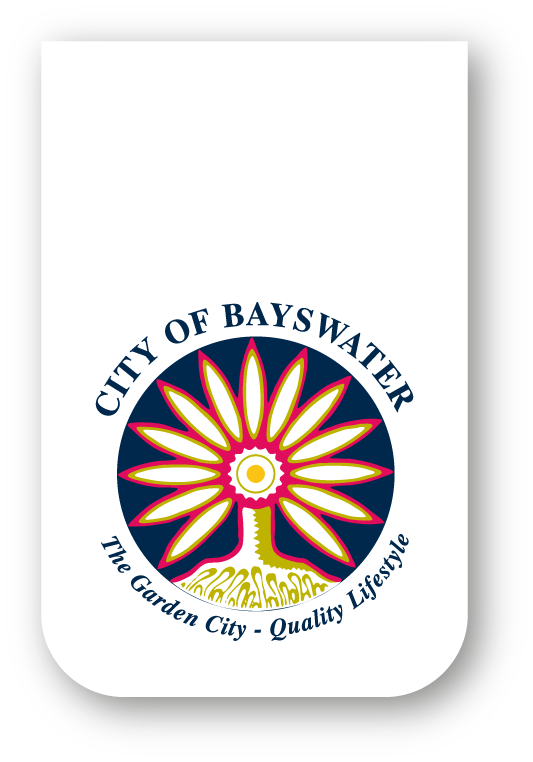 City of BayswaterCommunity Events Grant 2022/2023Application FormCOMMUNITY EVENTS GRANT APPLICATION 
FORM 2022/2023APPLICANT KEY INFORMATION  Read all the information contained in the Community Events Grant Information Form  Ensure your application meets each of the Community Events Grant selection criteria  Ensure the application is typed or neatly handwritten on the application form provided   Please ensure you answer all questions - incomplete applications may not be considered by the City of Bayswater  Prior to applying, please contact the City's Funding Contact Officer should you have any queries on 
(08) 9272 0622 Applicants must complete ALL sections. Please contact (08) 9272 0622 with any queries.EVENT BUDGETDECLARATIONExecutive DeclarationThe application should be signed by the accountable officer of the incorporated body or business (usually the President).The Organisation acknowledges and agrees that this Application and information regarding it is subject to the Freedom of Information Act 1992 and that the City of Bayswater may publicly disclose information in relation to this Application, including its terms and the details of the Organisation.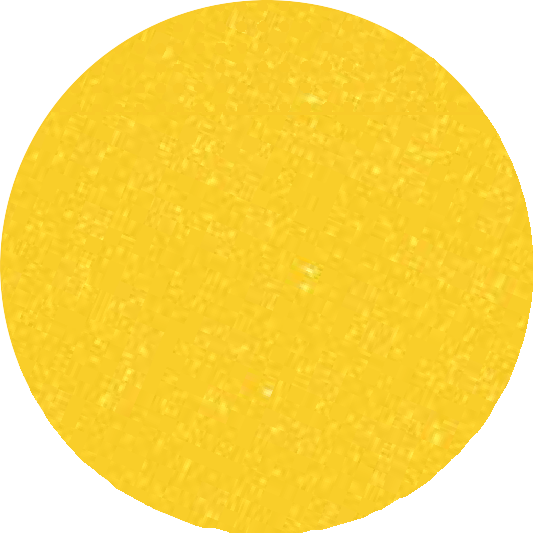 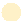 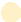 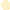 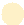 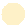 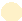 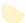 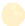 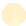 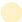 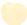 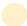 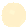 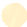 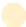 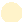 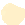 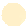 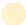 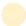 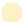 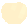 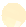 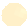 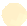 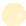 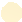 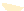 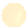 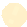 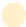 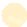 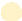 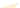 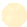 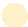 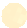 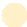 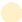 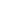 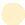 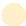 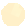 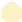 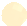 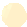 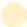 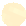 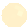 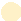 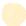 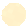 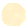 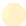 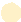 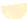 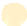 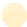 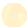 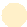 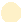 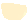 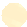 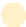 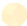 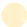 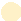 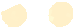 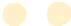 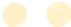 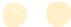 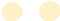 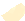 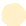 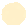 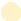 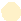 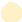 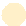 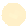 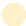 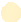 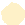 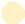 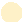 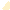 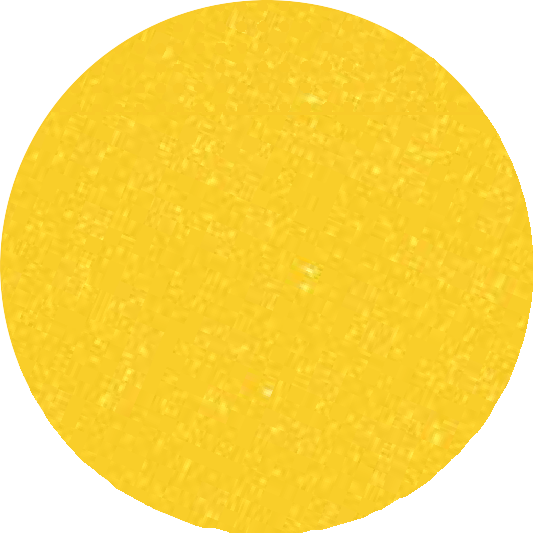 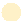 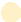 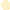 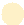 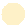 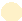 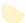 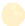 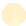 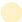 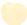 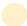 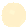 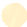 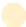 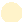 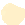 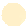 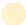 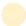 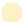 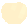 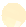 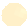 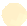 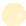 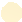 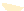 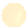 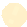 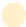 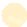 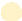 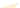 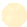 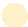 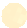 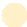 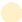 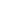 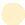 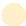 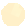 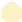 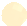 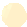 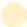 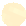 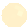 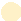 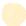 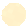 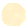 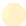 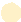 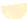 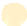 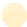 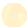 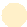 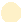 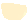 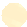 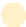 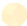 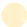 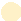 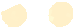 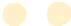 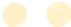 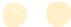 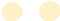 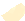 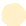 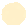 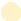 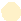 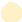 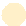 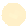 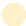 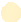 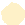 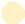 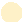 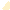 The City of Bayswater may wish to provide certain information to the media for promotional purposes i.e. the applicant name, location, funding purpose, project activity and funding amount.I certify that the information given in this document is true and accurate.Name:	___________________________________________Position:	_________________________________________Signature:	___________________________________________   Date:	_________________________________________    Upon receipt of your application, an acknowledgement email will be sent to you by the City to confirm 
receipt. Please provide your email details on Page 1 of this document.EVENT CRITERIAHave you already applied for or received funding from any of the following funding streams within the City’s Community Grants Program in this financial year? Better Bayswater Grant Community Events Grant Capital Works Grant DonationsIf, in this financial year, you have already received a grant/ funding from the City of Bayswater from any one of its four Community Grant Program funding streams, you are not eligible to apply for another round of funding from the Community Grants Program until next financial year In addition, all funds must first be successfully acquitted.The City has a Strategic Community Plan (SCP). How does your event align with the SCP? 
Please list which SCP Outcomes and Strategies your event will support, and how. Refer to the Strategic Community Plan on the City’s website.Is your event based within the City and does it benefit City residents, businesses or both? How?Yes     No        Can you demonstrate you have capacity to successfully plan, deliver and acquit a compliant event? Please briefly detail below:Have you successfully acquitted any previous City of Bayswater funding, donation or grant allocations?APPLICANT’S DETAILSAPPLICANT’S DETAILSAPPLICANT’S DETAILSOrganisation NameAddressPostal address (if different from above)Name of contact personPosition of contact personTelephoneWork:Mobile:Email addressWebsite addressSocial media 
(Facebook, Instagram etc)Australian Business Number (ABN)Australian Business Number (ABN)Australian Business Number (ABN)Australian Business Number (ABN)Australian Business Number (ABN)Is your organisation currently incorporated?  YesPlease attach a copy of your Certificate of Incorporation.Please attach a copy of your Certificate of Incorporation.Please attach a copy of your Certificate of Incorporation.Is your organisation currently incorporated?  NoYou will require an Auspicing body.Please complete the Auspice Organisation form 
Note: An Auspicing body is an incorporated group that applies for a grant on behalf of an unincorporated group. The Auspicing body is responsible the legal processes associated with delivering your project including insurances and the financial management of the grant.You will require an Auspicing body.Please complete the Auspice Organisation form 
Note: An Auspicing body is an incorporated group that applies for a grant on behalf of an unincorporated group. The Auspicing body is responsible the legal processes associated with delivering your project including insurances and the financial management of the grant.You will require an Auspicing body.Please complete the Auspice Organisation form 
Note: An Auspicing body is an incorporated group that applies for a grant on behalf of an unincorporated group. The Auspicing body is responsible the legal processes associated with delivering your project including insurances and the financial management of the grant.Does your organisation have an ABN?Yes Please complete your ABN below:__ __   __ __ __   __ __ __  __ __ __Yes Please complete your ABN below:__ __   __ __ __   __ __ __  __ __ __Yes Please complete your ABN below:__ __   __ __ __   __ __ __  __ __ __Please ensure you have read and understood the Goods and Services Tax Information included in the Community Events Grant Information Sheet.Does your organisation have an ABN?No  No  You will require an Auspicing body.Please complete an Auspicing Organisation Form.You will require an Auspicing body.Please complete an Auspicing Organisation Form.Goods and Services Tax (GST)Is your organisation currently registered for GST?Yes      No    Yes      No    Public Liability InsurancePublic Liability InsurancePublic Liability InsuranceDo you hold current public liability insurance to the value of $20 million?If ‘No’, please go to next questionYes      No    Yes      No    If you are successful in obtaining a grant, are you willing to attain public liability insurance to the value of $20 million or will you be auspiced by a company/organisation who holds currently public liability to the value of $20 million?(please tick one only)If you are successful in obtaining a grant, are you willing to attain public liability insurance to the value of $20 million or will you be auspiced by a company/organisation who holds currently public liability to the value of $20 million?(please tick one only)If you are successful in obtaining a grant, are you willing to attain public liability insurance to the value of $20 million or will you be auspiced by a company/organisation who holds currently public liability to the value of $20 million?(please tick one only)  My organisation will attain public liability insurance to the value of $20 million.  My organisation will be auspiced by a company/organisation who holds currently public liability to the value of $20 million.  My organisation will attain public liability insurance to the value of $20 million.  My organisation will be auspiced by a company/organisation who holds currently public liability to the value of $20 million.  My organisation will attain public liability insurance to the value of $20 million.  My organisation will be auspiced by a company/organisation who holds currently public liability to the value of $20 million.Briefly outline the aims of your group, organisation or businessBriefly outline the aims of your group, organisation or businessPROPOSED EVENT DETAILSName of event and proposed location:Description of event:Date of event:Time of event:Set up times of event:Number of expected attendees at event at any one time:Number of total expected attendees at event:Target audience:Expected outcomes and community benefits of the event (include benefits to local businesses)List the activities you plan to have at this event:Will there be an entry fee at the event? If ‘Yes’, please provide further detailsYes     No         Has this event operated or been delivered within the City of Bayswater previously? 
If ‘Yes’, please provide detailsYes     No         Promotion of the event – how will this event be promoted? Where will the City’s contribution be acknowledged? For example: flyers, photographs, newspaper articles, social media posts, speeches etc.How will you evaluate the success of your event? For example: survey, anecdotal feedback, numbers etc.Are you or any third party planning on serving alcohol at the event?Yes     No     Have you read and understood the City of Bayswater Event Guidelines?Yes     No      Budget SummaryTotal cost inc GST ($)Amount requested from the City of Bayswater inc GST ($)Operating Costs (i.e. costs including equipment, stage and sound, toilets, first aid, materials, venue hire, reimbursements to other groups) Note: this does not include staff time and general organisational operational costs.Professional Services (e.g. cost of artists, facilitation, security staff, waste management, catering staff etc.) These are costs directly and only attributed to this project.Administration Costs (i.e. any consumable such as postage, stationery that are required to coordinate the project)Marketing (i.e. advertising flyers, social media)Other (i.e. any other anticipated cost)Have you obtained a quote for equipment and/or services in excess of $1,000? 
Please attach evidence to this application.